ANALISIS NILAI MORAL PADA NOVEL “KOMET MINOR” KARYA TERE LIYE DAN IMPLEMENTASINYA UNTUK PEMBELAJARAN BAHASA INDONESIA SKRIPSIOlehINDAH RIMAWAN NPM   171214097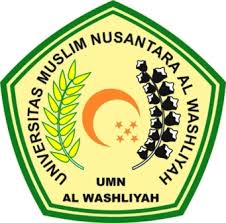 PROGRAM STUDI PENDIDIKAN BAHASA DAN SASTRA INDONESIAFAKULTAS KEGURUAN DAN ILMU PENDIDIKANUNIVERSITAS MUSLIM NUSANTARA AL WASHLIYAHMEDAN2021